Правила проживания в Miami Style Villa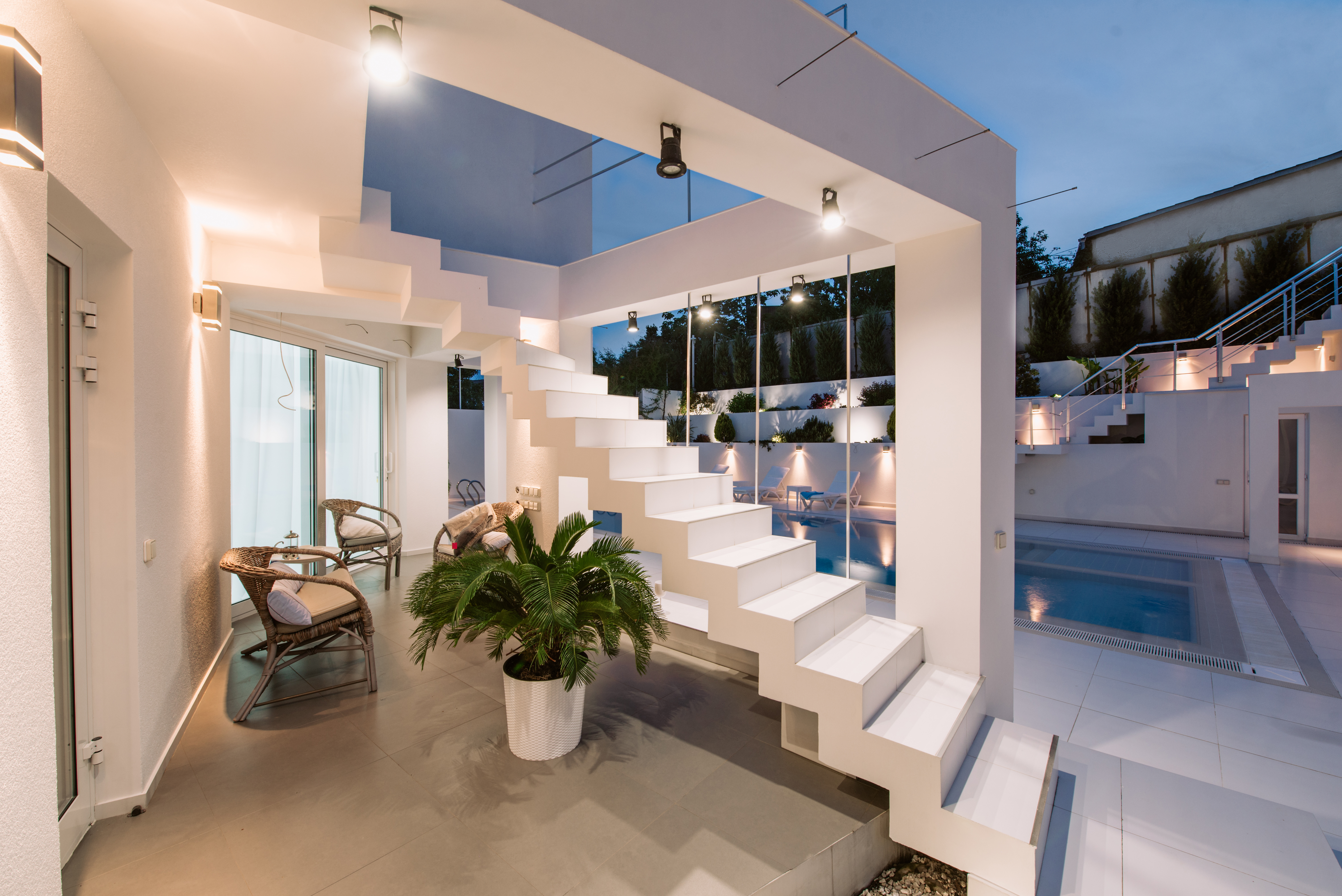 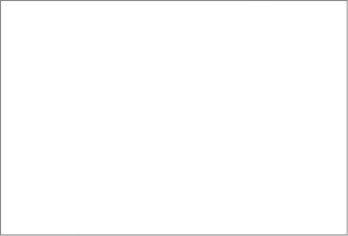 Время заселения в отель - 15:00, время выезда - 12:00.Парковка на территории осуществляется только при наличие свободных мест.Гости Виллы обязаны соблюдать чистоту, бережно относиться к имуществу и оборудованию Виллы, а также возместить ущерб в случае утраты или повреждения имущества в соответствии с действующим законодательством Российской Федерации и настоящими Правилами; Гости Виллы обязаны соблюдать порядок и тишину в номере, а также общественный порядок на Вилле.Организация профессиональной видео и/или фотосъемки на территории Виллы разрешена только при соблюдении следующих условий:по предварительному согласованию с администрацией Виллы;в заранее оговоренные с Администрацией часы;с допуском на территорию не более одного человека извне;продолжительность съемки и пребывания третьих лиц не должна превышать 1 час.Возможность приглашения третьих лиц на Виллу и условия их пребывания на территории заранее согласовывается с Администрацией.Гостям запрещено:находиться в наркотическом, алкогольном опьянении на территории Виллы;проводить массовые увеселительные мероприятия, нарушающие покой и отдых окружающих, без предварительного согласования с Администрацией;осуществлять прослушивание музыкальных произведений с использованием звукоусилительной аппаратуры в период до 07:00 и после 23:00;нарушать санитарно-эпидемиологические нормы и правила, законодательство РФ о санитарно-эпидемиологическом благополучии населения;использовать на Вилле шумовые и осветительные эффекты, использовать пиротехнические изделия (хлопушки, петарды, осветительные ракеты, конфетти и т.д.);переставлять и переносить предметы и иное имущество Виллы;выносить предметы, предназначенные для использования в строго определенных зонах, в иные зоны (пляжные полотенца, тапочки, посуду и пр.);использовать банные полотенца, предназначенные для номера проживания Гостя, на территории бассейна;осуществлять видео и/или фотосъемку с привлечением третьих лиц без предварительного письменного согласования с администрацией Виллы;разведение костров и зон для пикников на территории Виллы;Администрация отеля оставляет за собой право наложить штраф на гостей за нарушение норм противопожарной безопасности, курение вне отведенных для этого мест и невыполнение настоящих Правил, а также вправе отказать Гостю в предоставлении услуг проживания и выселить Гостя в случаях нарушения настоящих Правил, несвоевременной оплаты за проживание и предоставленные дополнительные услуги, проявления со стороны Гостя в отношении персонала и других Гостей агрессии или действий, угрожающих безопасности здоровья или имущества Комплекса, и/или других лиц.      Вилла обеспечивает полное соответствие качества предлагаемых услуг законодательству Российской Федерации, а также соблюдение конфиденциальности информации о гостях и посетителях согласно законодательству РФ.Правила поведения у бассейна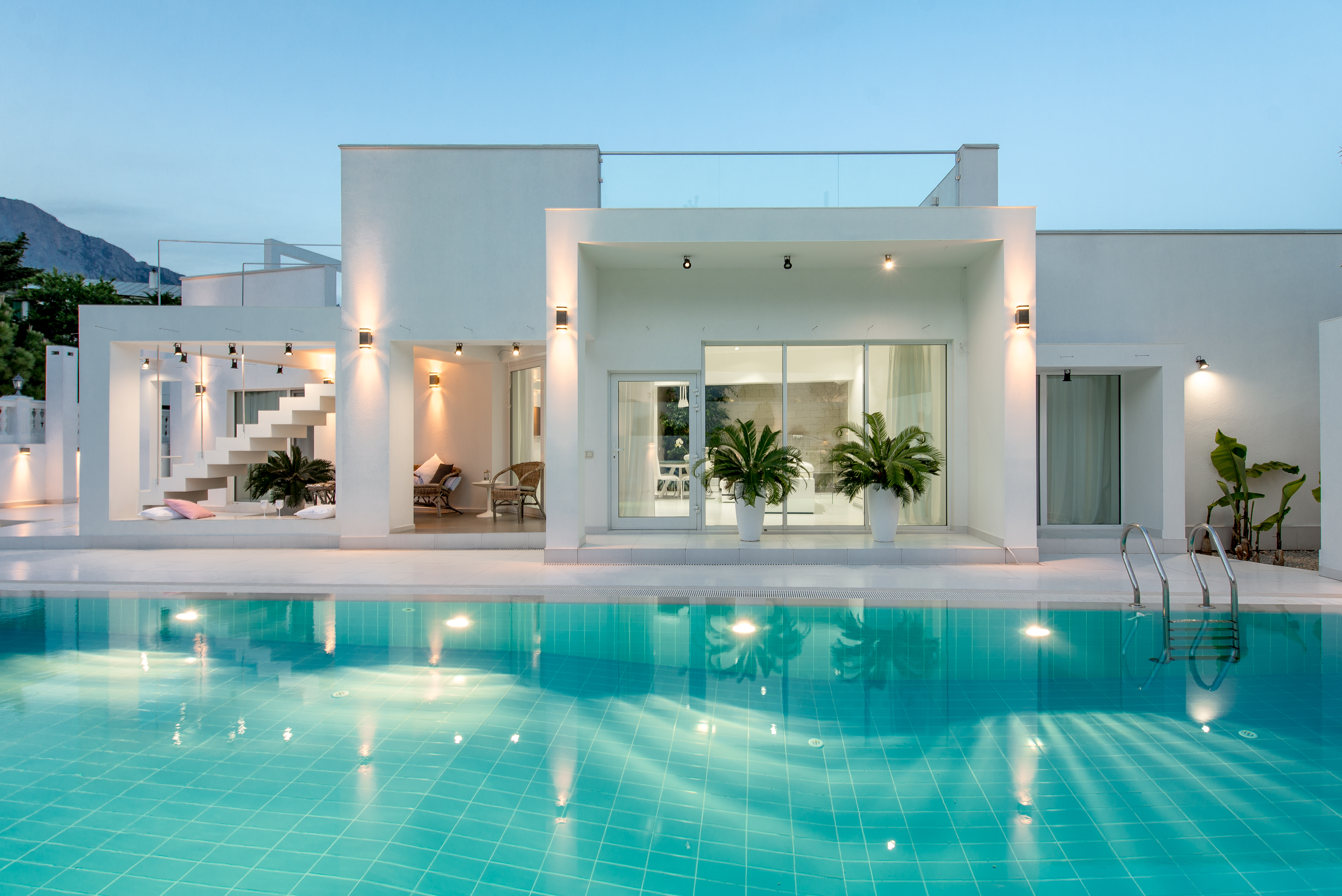 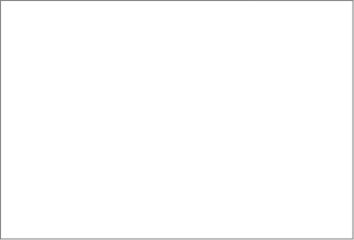 Территория бассейна является зоной повышенного риска травмирования. Администрация не несет ответственности за негативные последствия, вызванные игнорированием содержащихся в Правилах рекомендаций.Несовершеннолетние лица в возрасте до 14 лет могут посещать бассейн только в сопровождении совершеннолетних лиц.Гости обязаны бережно относиться к имуществу на территории бассейна, вернуть его после использования в том же количестве и состоянии, в котором получили, с учетом нормального износа, и возместить причиненный имуществу ущерб.На территории бассейна запрещается:приносить колющие и режущие предметы, предметы из стекла и иные хрупкие предметы, от которых могут возникнуть осколки (кроме солнцезащитных очков); алкоголь и иные влияющие на реакцию вещества;курить сигареты, кальяны и прочие табачные изделия;категорически запрещается погружаться в воду с едой и напитками;входить в любые технические или служебные помещения, иные помещения, не предназначенные для посетителей;ходить без обуви, препятствующей скольжению на мокрой поверхности (в связи с возможностью получения травмы);выбрасывать мусор за пределами специально оборудованных мусорных контейнеров;оставлять личные вещи после покидания зоны бассейна;нарушать общепринятые нормы поведения, мешать отдыху других посетителей.